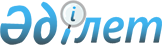 О внесении изменений в приказ Министра культуры и спорта Республики Казахстан от 28 декабря 2016 года № 346 "Об утверждении Правил о деятельности организаций образования в сфере спорта"Приказ Министра культуры и спорта Республики Казахстан от 29 декабря 2018 года № 389. Зарегистрирован в Министерстве юстиции Республики Казахстан 29 декабря 2018 года № 18145
      В соответствии с подпунктом 60) статьи 7 Закона Республики Казахстан от 3 июля 2014 года "О физической культуре и спорте" ПРИКАЗЫВАЮ: 
      1. Внести в приказ Министра культуры и спорта Республики Казахстан от 28 декабря 2016 года № 346 "Об утверждении Правил о деятельности организаций образования в сфере спорта" (зарегистрирован в Реестре государственной регистрации нормативных правовых актов за № 14758, опубликован в Эталонном контрольном банке нормативных правовых актов Республики Казахстан 9 февраля 2017 года) следующие изменения:
      в Правилах о деятельности организаций образования в сфере спорта, утвержденных указанным приказом: 
      пункт 1 изложить в следующей редакции: 
      "1. Настоящие Правила о деятельности организаций образования в сфере спорта (далее - Правила) определяют порядок деятельности организаций образования, реализующих образовательные программы высшего и послевузовского образования в сфере спорта, в соответствии с Законами Республики Казахстан от 27 июля 2007 года "Об образовании", от 18 февраля 2011 года "О науке", от 3 июля 2014 года "О физической культуре и спорте" и Типовыми правилами деятельности организаций образования, реализующих образовательные программы высшего и (или) послевузовского образования, утвержденными приказом Министра образования и науки Республики Казахстан от 30 октября 2018 года № 595 "Об утверждении Типовых правил деятельности организаций образования соответствующих типов", зарегистрированным в Реестре государственной регистрации нормативных правовых актов за № 17657.";
      пункт 3 изложить в следующей редакции: 
      "3. Вузы в сфере спорта осуществляют свою деятельность на основании лицензии на занятие образовательной деятельностью, выданной в соответствии с приказом Министра образования и науки Республики Казахстан от 15 апреля 2015 года № 204 "Об утверждении стандарта государственной услуги "Выдача лицензии на занятие образовательной деятельностью", зарегистрированным в Реестре государственной регистрации нормативных правовых актов за № 11120, и приказом Министра образования и науки Республики Казахстан от 17 июня 2015 года № 391 "Об утверждении квалификационных требований, предъявляемых к образовательной деятельности, и перечня документов, подтверждающих соответствие им", зарегистрированным в Реестре государственной регистрации нормативных правовых актов за № 11716.";
      пункт 12 изложить в следующей редакции:
      "12. При необходимости в вузах организуются специальные кафедры (военные) заинтересованных сторон в соответствии с приказом Министра обороны Республики Казахстан от 24 июля 2017 года № 375 "Об утверждении Правил военной подготовки по программе офицеров запаса", зарегистрированным в Реестре государственной регистрации нормативных правовых актов за № 15589.";
      пункт 15 изложить в следующей редакции:
      "15. Прием обучающихся в вузы осуществляется в соответствии с Типовыми правилами приема на обучение в организации образования, реализующие образовательные программы высшего образования, утвержденными приказом Министра образования и науки Республики Казахстан от 31 октября 2018 года № 600 "Об утверждении Типовых правил приема на обучение в организации образования, реализующие образовательные программы высшего и послевузовского образования", зарегистрированным в Реестре государственной регистрации нормативных правовых актов за № 17650.".
      2. Комитету по делам спорта и физической культуры Министерства культуры и спорта Республики Казахстан в установленном законодательством Республики Казахстан порядке обеспечить:
      1) государственную регистрацию настоящего приказа в Министерстве юстиции Республики Казахстан;
      2) в течение десяти календарных дней со дня государственной регистрации настоящего приказа направление его в электронном виде на казахском и русском языках в Республиканское государственное предприятие на праве хозяйственного ведения "Республиканский центр правовой информации" для официального опубликования и включения в Эталонный контрольный банк нормативных правовых актов Республики Казахстан;
      3) в течение двух рабочих дней после введения в действие настоящего приказа размещение его на интернет-ресурсе Министерства культуры и спорта Республики Казахстан;
      4) в течение двух рабочих дней после исполнения мероприятий, предусмотренных настоящим пунктом, представление в Департамент юридической службы Министерства культуры и спорта Республики Казахстан сведений об исполнении мероприятий. 
      3. Контроль за исполнением настоящего приказа возложить на курирующего вице-министра культуры и спорта Республики Казахстан.
      4. Настоящий приказ вводится в действие по истечении десяти календарных дней после дня его первого официального опубликования.
      "СОГЛАСОВАН"
       Министерство образования и науки
       Республики Казахстан
					© 2012. РГП на ПХВ «Институт законодательства и правовой информации Республики Казахстан» Министерства юстиции Республики Казахстан
				
      Министр культуры и спорта
Республики Казахстан 

А. Мухамедиулы
